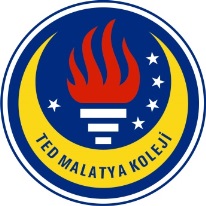 TED MALATYA KOLEJİ2016-2017 Eğitim & Öğretim Yılı Aralık Ayı                                                                        31.12.2016İngilizce GünlüğümüzSayın Velimiz,5. Sınıf öğrencilerimiz 2016-2017 Eğitim ve Öğretim yılının Aralık ayı içerisinde İngilizce derslerinde: 2. Ünite “Homes” kapsamında;Kelime Bilgisi olarak; Furniture and appliances “ armchair, coffee table, fridge, oven, shower, sofa, toilet, wardrobe, window”  ( ev eşyası ve elektronik eşyalar: koltuk, sehpa, buz dolabı, fırın, duşakabin, kanepe, gardrop/dolap, pencere) tekrar edilerek ve interaktif etkinliklerle pekiştirilmiştir.Ayrıca furniture and appliances konusu için yeni kelimeler “rug, floor, wooden, stone, sink” ( halı/kilim, kat, tahta, taş, musluk) öğrenilmiştir.Parts of a house “ living room, kitchen, bedroom, bathroom, balcony, roof” ( evin bölümleri: oturma odası, yatak odası, banyo, balkon, çatı) aktiviteler ve görseller aracılığıyla öğretilmiştir.House types “ apartment, flat, cottage, hut, houseboat” (Ev tipleri “ apartman, daire, köşk, kulübe, yüzer ev)Directions “ in,above , under, behind, in front of, near, next to, between” (içinde, üstünde, altında, arkasında, önünde, yanında, yakınında, arasında) “Go up, go down, go ahead, turn right, turn left” ( yukarı git, aşağı git, düz git, sağa dön, sola dön) yapıları öğrenilmiş, video aktivite ve ekstra aktivitelerle pekiştirilmiştir.Dil Bilgisi olarak;Present Simple (geniş zaman)It rains a lotÇok yağmur yağıyorWe visit grandma every Sunday.Her Pazar büyük annemi ziyaret ederiz.Adverbs of frequency (sıklık zarfları)Always, often, generally, usually, sometimes, never ( her zaman, sık sık, genellikle, bazen, hiçbir zaman)Present Continuous (şimdiki zaman)We are watching .....Biz izliyoruz...She is walking on the street now.O şu an caddede yürüyor.tekrar edilmiş olup;Past tense (Geçmiş Zaman)Part I – modal verbs – yardımcı fiiller (was/were)I was a doctor.Ben bir doktordum.They were in Ankara last week.Onlar geçen hafta Ankara’daydı.She wasn’t a hardworking student.O çalışkan bir öğrenci değildi.Were they in theatre yesterday?Onlar dün tiyatroda mıydı?        Part II -main verbs-ana fiiller Regulars (düzenli fiiller)play-played    work-worked   study-studied.....I played tennis last night.Geçen gece tenis oynadımThey worked so hard.Onlar çok çalıştılar.She didn’t answered the questions.Soruları cevaplamadı.Did they watch the TV series today?Bugün diziyi seyrettiler mi?Irregulars (düzensiz fiiller)go-went     come-came     have-had.....He went to school yesterday.Dün okula gittiçThey didn’t see the picture on the wall.Duvardaki resmi görmediler.Did you come late last night?Dün gece geç mi geldin?Past tense Time Expressions “last night/week/month/year/Monday, yesterday, two/three years/months/weeks ago” (Geçmiş zaman zarfları “ geçen gece/hafta/ay/yıl/Pazartesi, dün, iki/üç yıl/ay/hafta önce) konuları işlenmiştir.Okuma Becerisi olarak; “The Golden City”  ve “ My home” adlı makaleler skimming ( göz gezdirme) ve scanning (detaylı okuma) teknikleriyle okunup, sınıfta canlandırması yapıldıktan sonra metni anlama soruları çözülmüştür.Dinleme Becerisi olarak;Ünite içerisinde bulunan okuma metinleri eşliğinde dinlemeler de yapılmış olup buna ek olarak aktivite içi pekiştireç olarak da dinlemeler kullanılmıştır.Two- option lozenge (iki seçenekten doğru olanı seçme), True or false (Doğru – yanlış işaretleme)Video olarak;Kitaptaki karakterlerin magic globe (sihirli küre) kullanarak yaptıkları eylemleri içeren ve geçmiş zaman yapılarını kullanan video izlenmiş ve konu üzerine tartışmalar yapılmıştır.Directions (yer-yön tarifi) konusu için videolar izlenerek pekiştireç olarak kullanılmıştır.Konuşma Becerisi olarak;Öğrencilerimiz, İngilizce konuşma dersinde okudukları paragraflardan detay bilgi bulma konusunda bilgilendirildiler. Konu farklı parçalardan alınan örnekler ile pekiştirildi. 3.üniteye ait kelimeler çalışıldı. 3.ünitenin worksheet çalışması yapıldı. E-mail yazarak kendilerini tanıtıp yapmayı sevdikleri aktivitelerden bahsettiler. Oyun saatinde  öncelikle gruplar oluşturuldu. Daha sonra öğrencilerimiz öğrendikleri kelimeleri cümle içinde kullanıp, drama yapıp ve hecelediler ve takımları için puanlar topladılar. Sohbet saatimizde kendilerine verilen durumu ve rolleri anlayıp durumdaki problemi çözme işini drama halinde birbirlerine ve arkadaşlarına sundular.İngilizce konuşma pratiğini günlük hayata taşımak adına haftanın bir günü öğle arasında gönüllü öğrenciler ve konuk öğretmenlerle konuşma dersi öğretmeni önderliğinde minder sohbetleri etkinliği yapılması kararı alınmıştır.Yazma Becerisi olarak;Write an advert of your homekalıbı altında sorulan sorulara cevap verecek şekilde kendi evlerini tanıtma aktivitesi yapılmıştır.İNGİLİZCE ZÜMRESİ 